                               № 95                                    от «15» декабря 2022 годаО внесении изменений в постановление Солнечной сельской администрации Советского муниципального района Республики Марий от 14 октября 2020 года № 61 «Об утверждении Перечня имущества, находящегося в собственности Солнечного сельского поселения, предназначенного для передачи во владение и (или) в пользование субъектам малого и среднего предпринимательства и организациям, образующим инфраструктуру поддержки субъектов малого и среднего предпринимательства»В соответствии с частью 4 статьи 18 Федерального закона от 24 июля 2007 года № 209-ФЗ «О развитии малого и среднего предпринимательства в Российской Федерации», во исполнении фактора (этапа) реализации «Организация оказания имущественной поддержки субъектам малого и среднего предпринимательства» целевой модели «Поддержка малого и среднего предпринимательства», утвержденной распоряжением Правительства Российской Федерации от 31 января 2017 года № 147-р, руководствуясь постановлением Солнечной сельской администрации от 31 марта 2020 года № 20 «Об утверждении Порядка формирования, ведения, обязательного опубликования перечня муниципального имущества, предназначенного для передачи во владение и (или) в пользование субъектам малого и среднего предпринимательства», Солнечная сельская администрация Советского муниципального района Республики Марий Эл   п о с т а н о в л я е т:	1.  Приложение №1 к постановлению Солнечной сельской администрации  № 61 от 14.10.2020 года изложить в новой редакции согласно приложению. 	2.  Опубликовать настоящее решение в районной газете «Вестник района» и разместить в информационно-телекоммуникационной сети «Интернет» официальный интернет-портал Республики Марий Эл (адрес доступа: mari-el.gov.ru).                 3.  Контроль за исполнением настоящего постановления оставляю за собой.Приложение №1к постановлению Солнечнойсельской администрации№ 95 от «15» декабря 2022 годаПеречень имущества,находящегося в собственности Солнечного сельского поселения, предназначенного для передачи во владение и (или) в пользование субъектам малого и среднего предпринимательства и организациям, образующим инфраструктуру поддержки субъектов малого и среднего предпринимательства                             Глава Солнечной сельской администрации    Е.Г. Ниемисто№ п/пВид объекта учета (здание, строение, сооружение, нежилое помещение, земельный участок, оборудование, механизм, установка, транспортное средство, инвентарь, инструмент)Ориентир (адрес) объекта учетаТехнические параметры объекта учета, год постройки (выпуска), стоимость (балансовая, остаточная), учетный номер (идентификационный, инвентарный, кадастровый)Цель использования объекта учета при сдаче его в аренду в соответствии с назначениемСведения об обременении1234561Земельный участок (единое землепользование)РМЭ, Советский р-н, п. Голубой, ул. Мира, д.1Кадастровый номер 12:08:0400101:161, категория земель – земли населенных пунктов, площадь – 50886 кв.м. кадастровые номера земельных участков, входящих в единое землепользование: 12:08:0400101:162 площадью 49686 кв.м., 12:08:0400101:163 площадью 1200 кв.м. Для сельскохозяйственного производства свободно от прав третьих лиц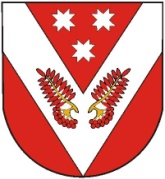 